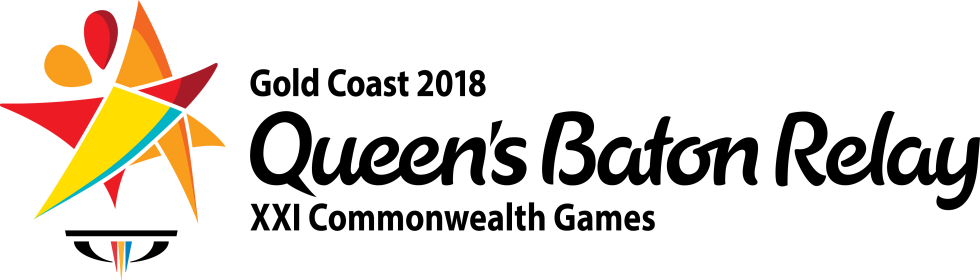 Program of entertainment/announcementsMaam Gaduying Park from 12.30pmMC Ted GreenwoodTimeWhat 12.30Introductions and welcome12.35Rivers Dance Centre 8612 55Introduction and acknowledgement of local sporting groups13.00Bellingen High School musicians13.25Aboriginal dance group from BHS 13.30Introduction of other activities including Library display, Museum display, shop window displays and Red Cross window display13.35Kaya Boom drummers and dancers14.00Formation of baton bearer corridor 14.11BATON ARRIVES 14.11Official Welcome by Dylan Kelly14.12Gloria Mercy and Kirren Brown14.15Speech BY Mayor Dominic King14.17Michael White, young Gumbaynggirr Man from BHS, plays didgeridoo14.21Baton departs to didgeridoo14.30Wrap up and close